Excretory System InformationPee is one of the first body fluids a kid learns about. You probably learned about pee (also called urine) when you were little and started using the toilet instead of diapers. Now that you're older, you can understand much more about the amazing yellow stuff called pee.Parts of the Urinary TractYou drink, you pee. But urine is more than just that drink you had a few hours ago. The body produces pee as a way to get rid of waste and extra water that it doesn't need. Before leaving your body, urine travels through the urinary tract.The urinary tract is a pathway that includes the:kidneys: two bean-shaped organs that filter waste from the blood and produce urineureters: two thin tubes that take pee from the kidney to the bladderbladder: a sac that holds pee until it's time to go to the bathroomurethra: the tube that carries urine from the bladder out of the body when you peeThe kidneys are key players in the urinary tract. They do two important jobs — filter waste from the blood and produce pee to get rid of it. If they didn't do this, toxins would quickly build up in your body and make you sick. That's why you hear about people getting kidney transplants sometimes. You need at least one working kidney to be healthy.You might wonder how your body ends up with waste it needs to get rid of. Body processes such as digestion and cellular respiration (when the body turns food into energy) produce wastes, or byproducts. The body takes what it needs, but the waste has to go somewhere. Thanks to the kidneys and pee, it has a way to get out.When you're asked to give a urine sample during a doctor's visit, the results reveal how well your two kidneys are working. For example, white blood cells in the urine can be a sign of an infection.Pee also is a way for your body to keep the right amount of water. Did you ever notice that if you drink a lot, you pee more and the pee is pale yellow? That's because your body is getting rid of extra water and your pee has more water in it than usual.Listen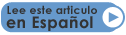 Pee is one of the first body fluids a kid learns about. You probably learned about pee (also called urine) when you were little and started using the toilet instead of diapers. Now that you're older, you can understand much more about the amazing yellow stuff called pee.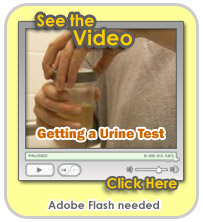 Parts of the Urinary TractYou drink, you pee. But urine is more than just that drink you had a few hours ago. The body produces pee as a way to get rid of waste and extra water that it doesn't need. Before leaving your body, urine travels through the urinary tract.The urinary tract is a pathway that includes the:kidneys: two bean-shaped organs that filter waste from the blood and produce urineureters: two thin tubes that take pee from the kidney to the bladderbladder: a sac that holds pee until it's time to go to the bathroomurethra: the tube that carries urine from the bladder out of the body when you peeThe kidneys are key players in the urinary tract. They do two important jobs — filter waste from the blood and produce pee to get rid of it. If they didn't do this, toxins (bad stuff) would quickly build up in your body and make you sick. That's why you hear about people getting kidney transplants sometimes. You need at least one working kidney to be healthy.You might wonder how your body ends up with waste it needs to get rid of. Body processes such as digestion and metabolism (when the body turns food into energy) produce wastes, or byproducts. The body takes what it needs, but the waste has to go somewhere. Thanks to the kidneys and pee, it has a way to get out.When you're asked to give a urine sample during a doctor's visit, the results reveal how well your two kidneys are working. For example, white blood cells in the urine can be a sign of an infection.Pee also is a way for your body to keep the right amount of water. Did you ever notice that if you drink a lot, you pee more and the pee is pale yellow? That's because your body is getting rid of extra water and your pee has more water in it than usual.
What's Pee Made Of?Let's talk more about how the kidneys filter blood. When blood goes through the kidneys, water and some of the other stuff that is in blood (like protein, glucose, and other nutrients) go back into the bloodstream, while the excess stuff and waste is taken out. Urine is what is left behind. But what is it exactly?Urine contains:waterurea, a waste product that forms when proteins are broken downurochrome, a pigmented blood product that gives urine its yellowish colorsaltscreatinine, a waste product that forms with the normal breakdown of musclebyproducts of bile from the liverammoniaYou've Got to Go!Once pee is produced, it travels from the kidney to the bladder, where it's stored until you need to go to the bathroom. The bladder expands as it fills; when it's full, nerve endings in the bladder wall send a message to the brain that you need to pee.When you're in the bathroom, ready to go, the bladder walls contract and the sphincter (a ring-like muscle that guards the exit from the bladder to the urethra) relaxes. The urine then flows from the bladder and out of the body through the urethra. Diseases and DisordersUrinary tract infection – A UTI is caused by germs getting into the urinary tract and causing an infection.  Usually, the infection is in the bladder.